State Energy Program (SEP) Reporting Collection Instrument Performance and Accountability for Grants in Energy (PAGE) SystemQuarterly Performance Report – Applicable to all 56 State Energy Program grantees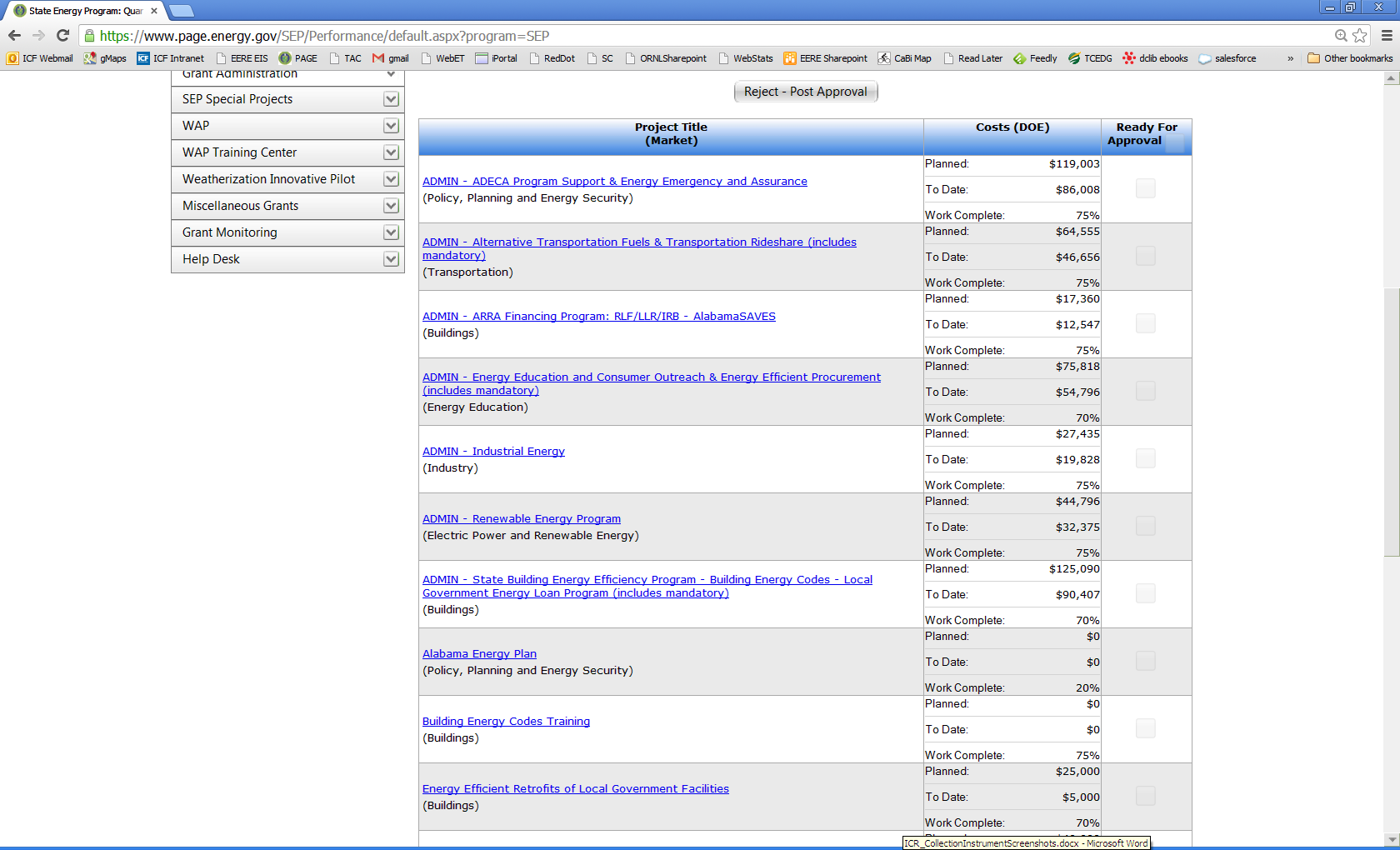 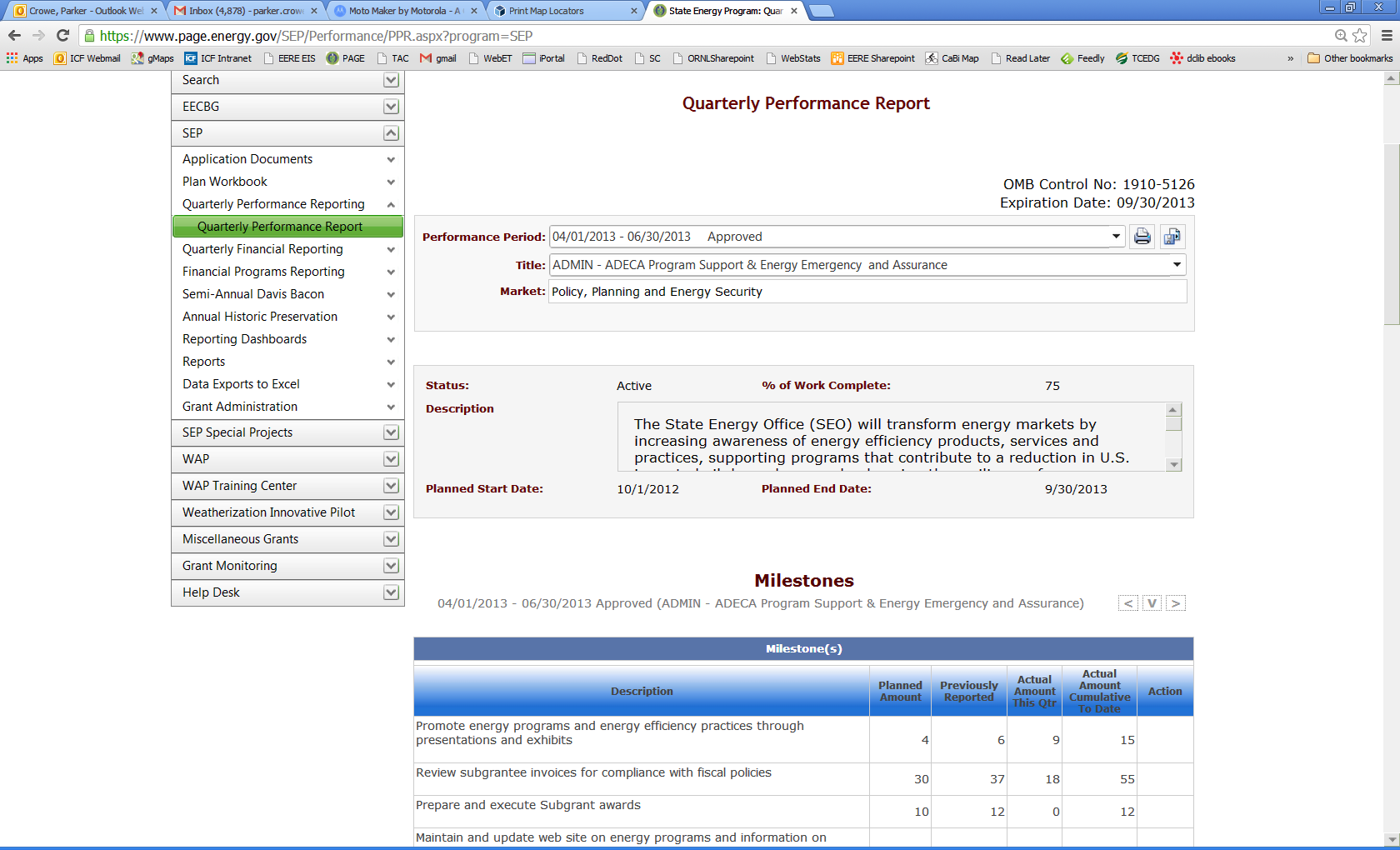 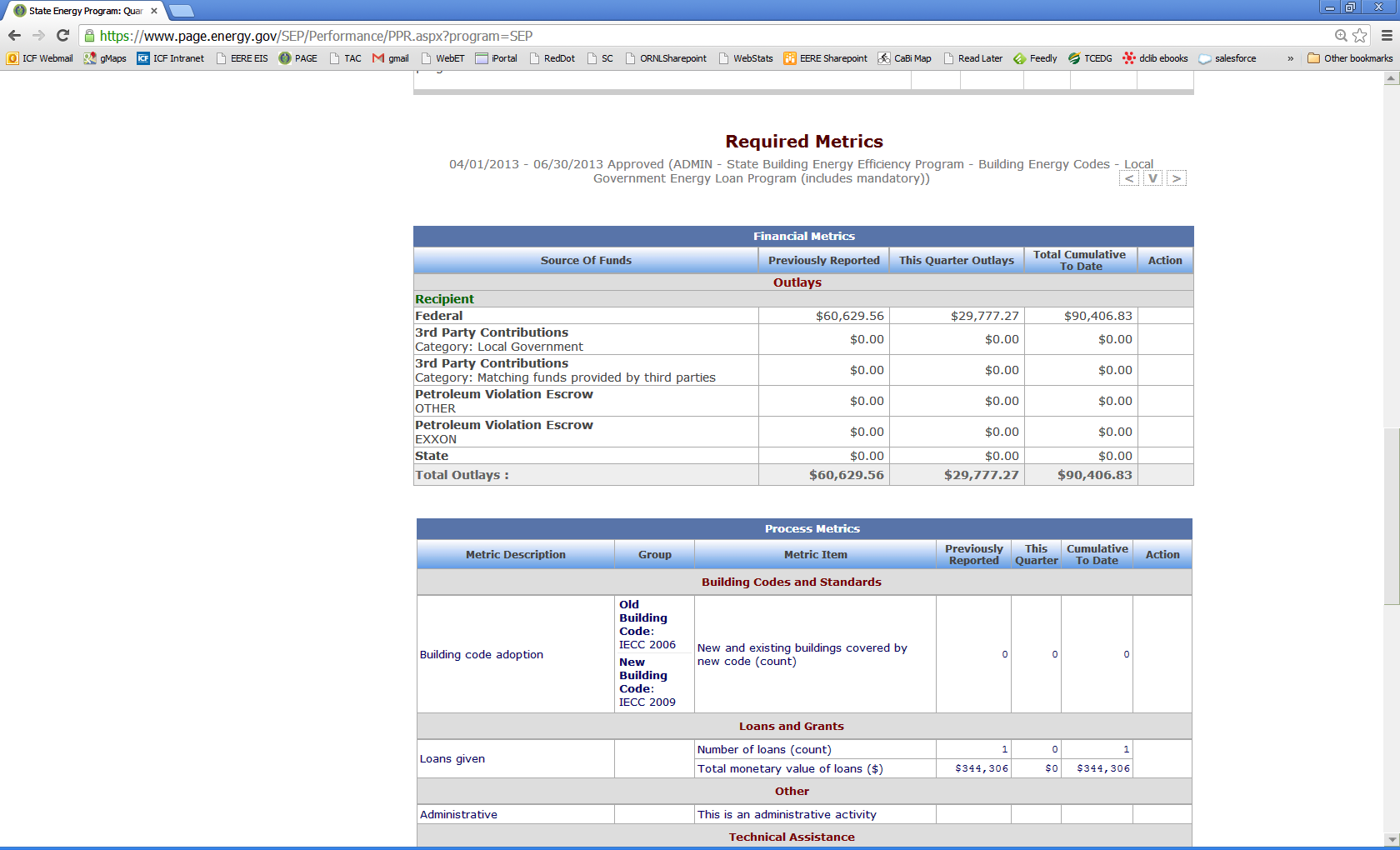 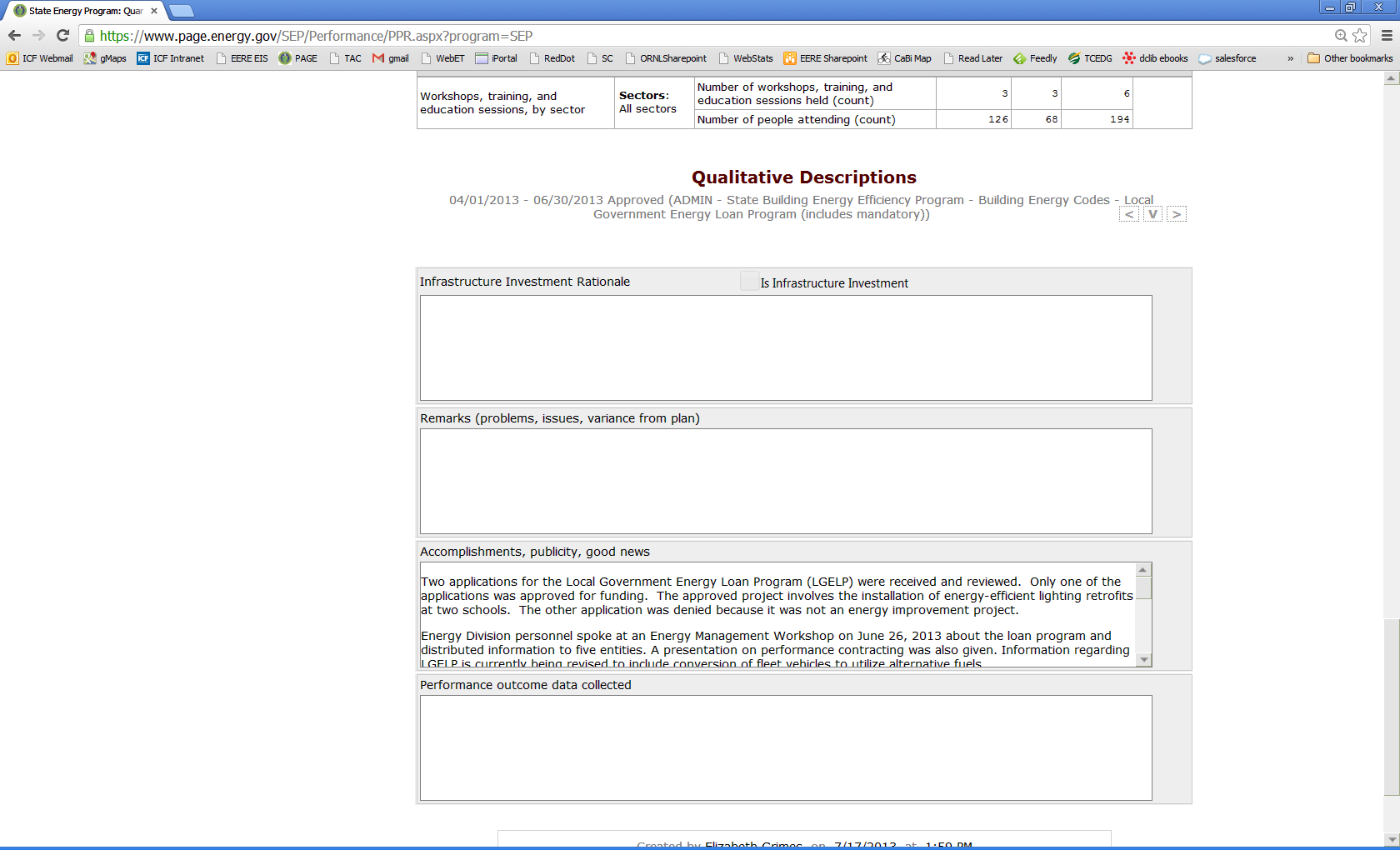 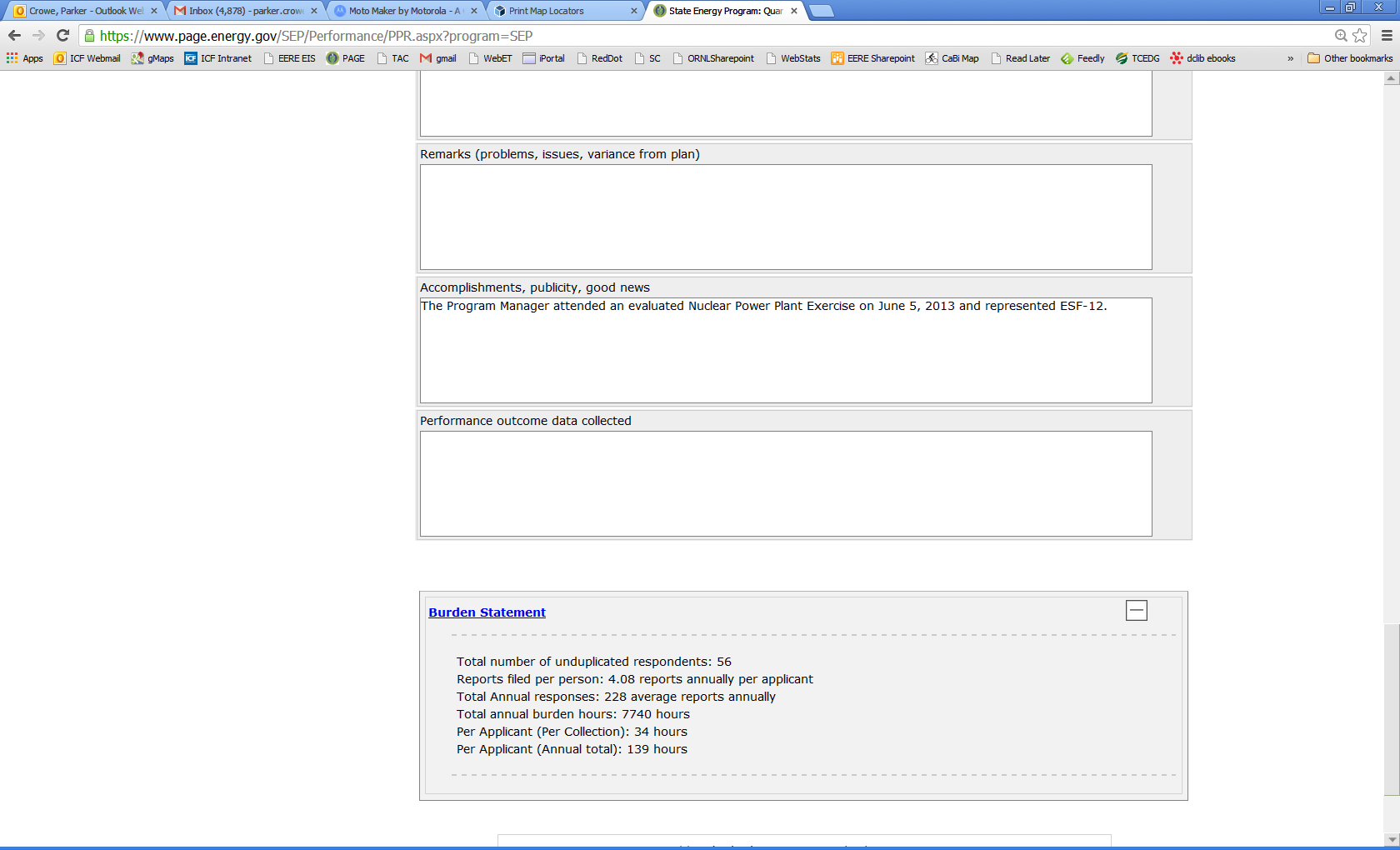 Financial Programs Report – Applicable to 39 State Energy Program grantees running ongoing ARRA-funded financing programs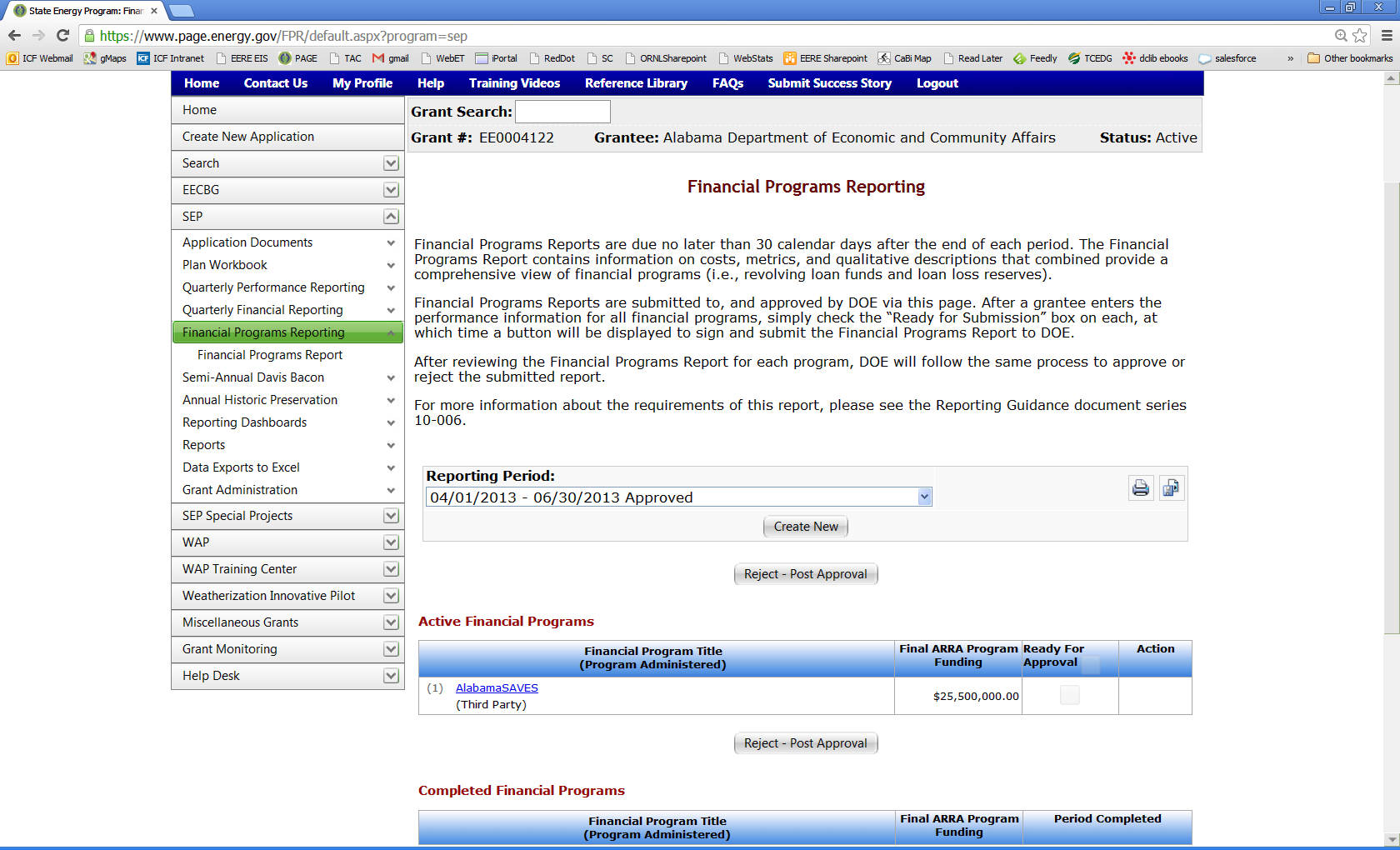 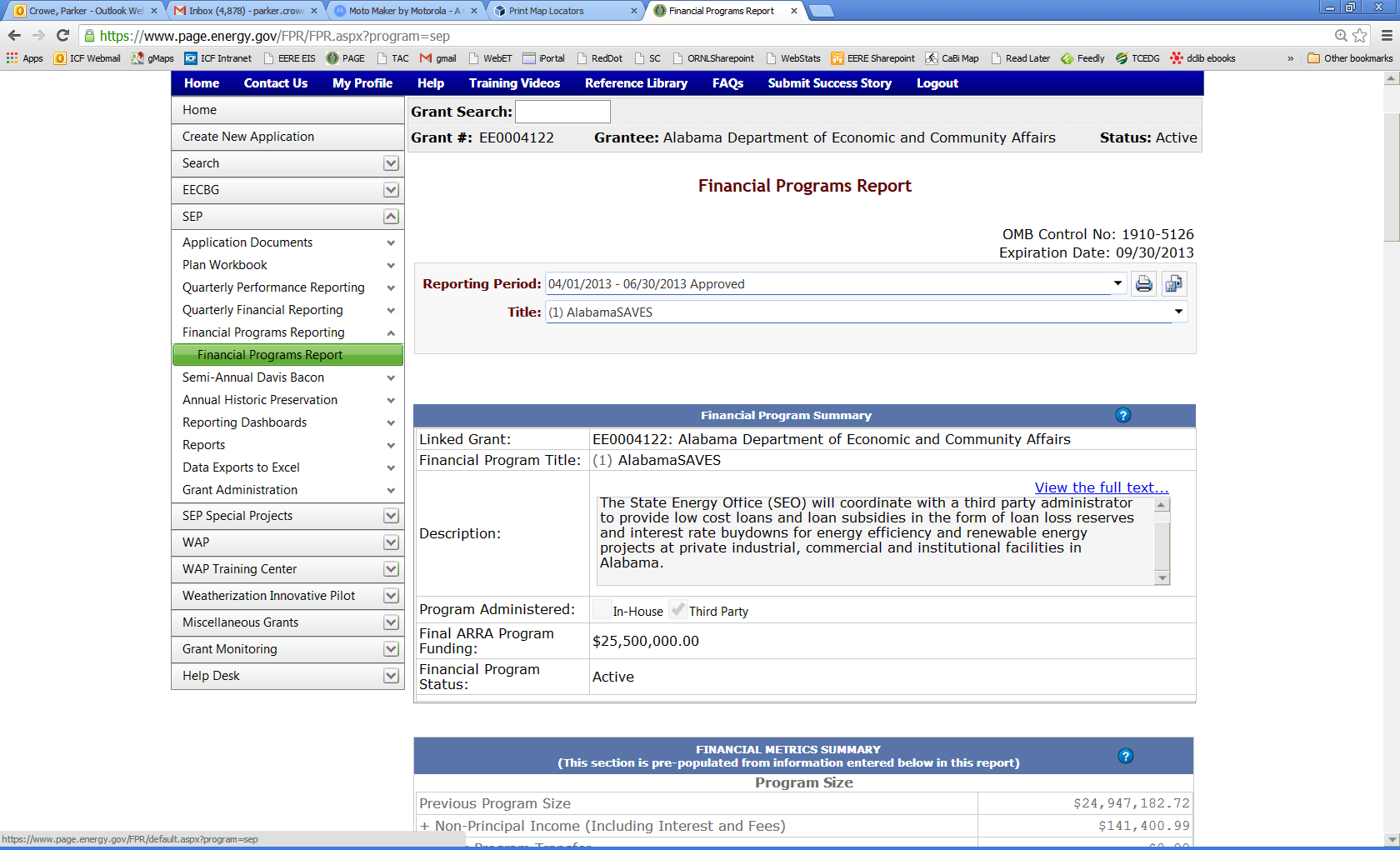 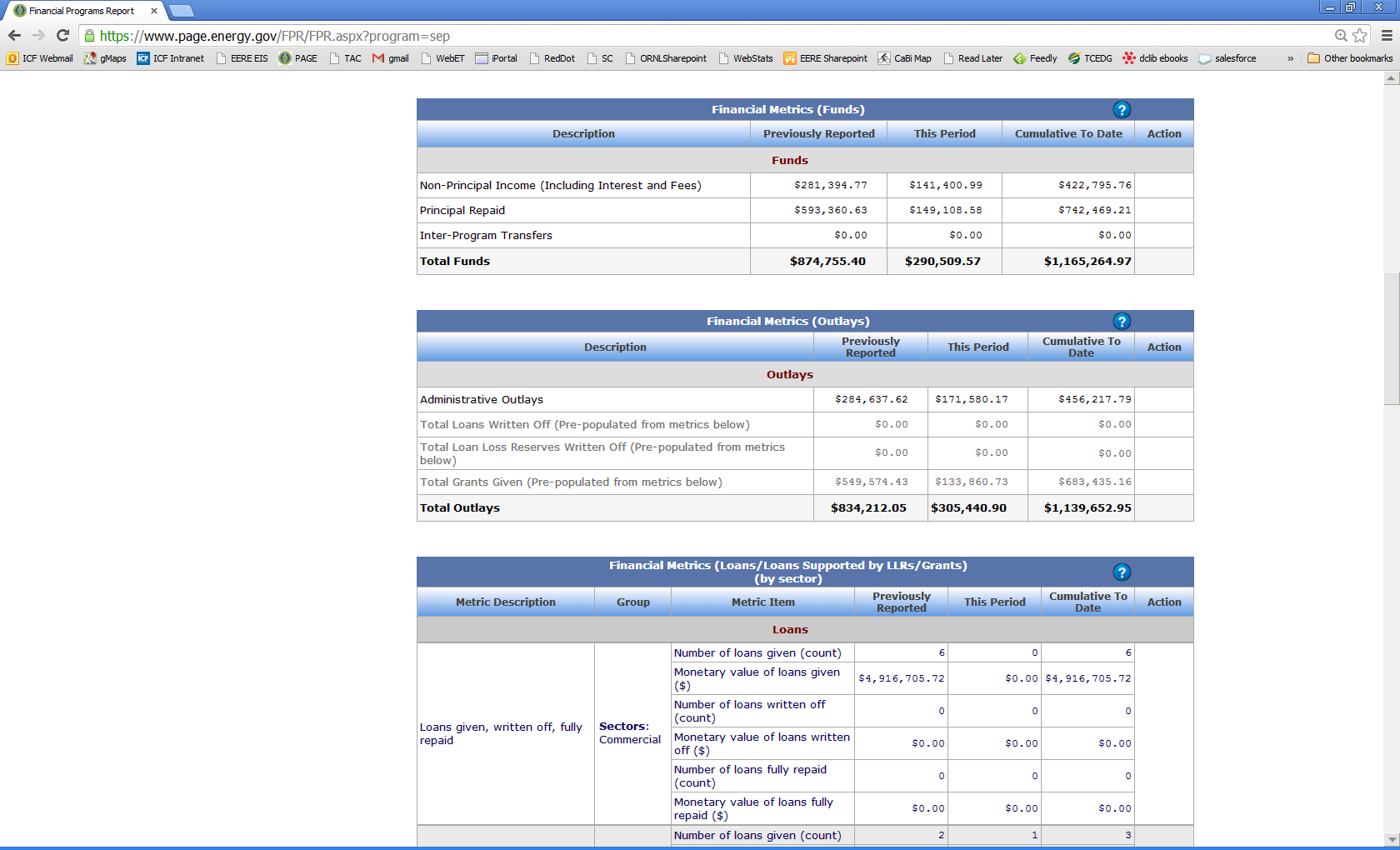 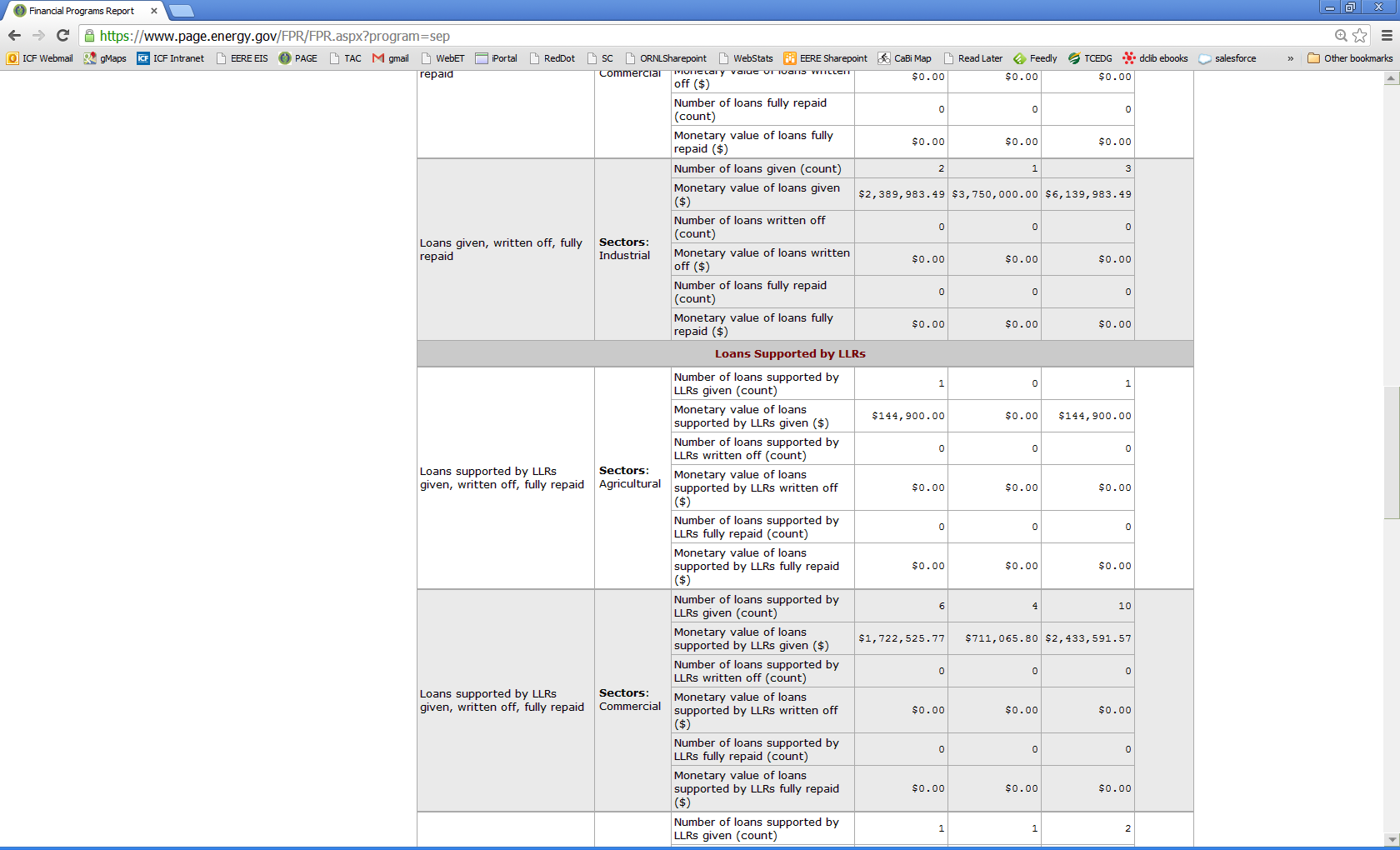 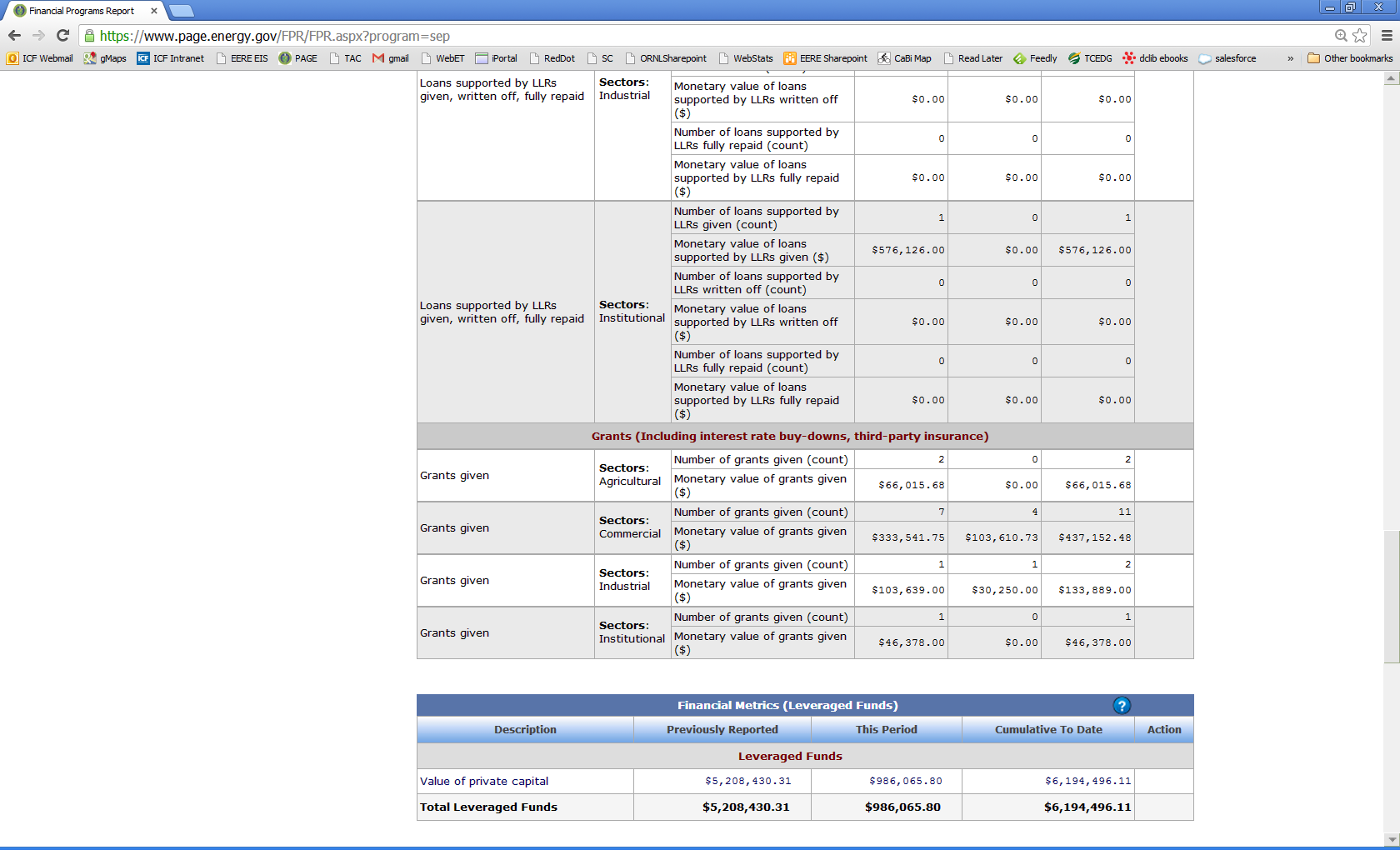 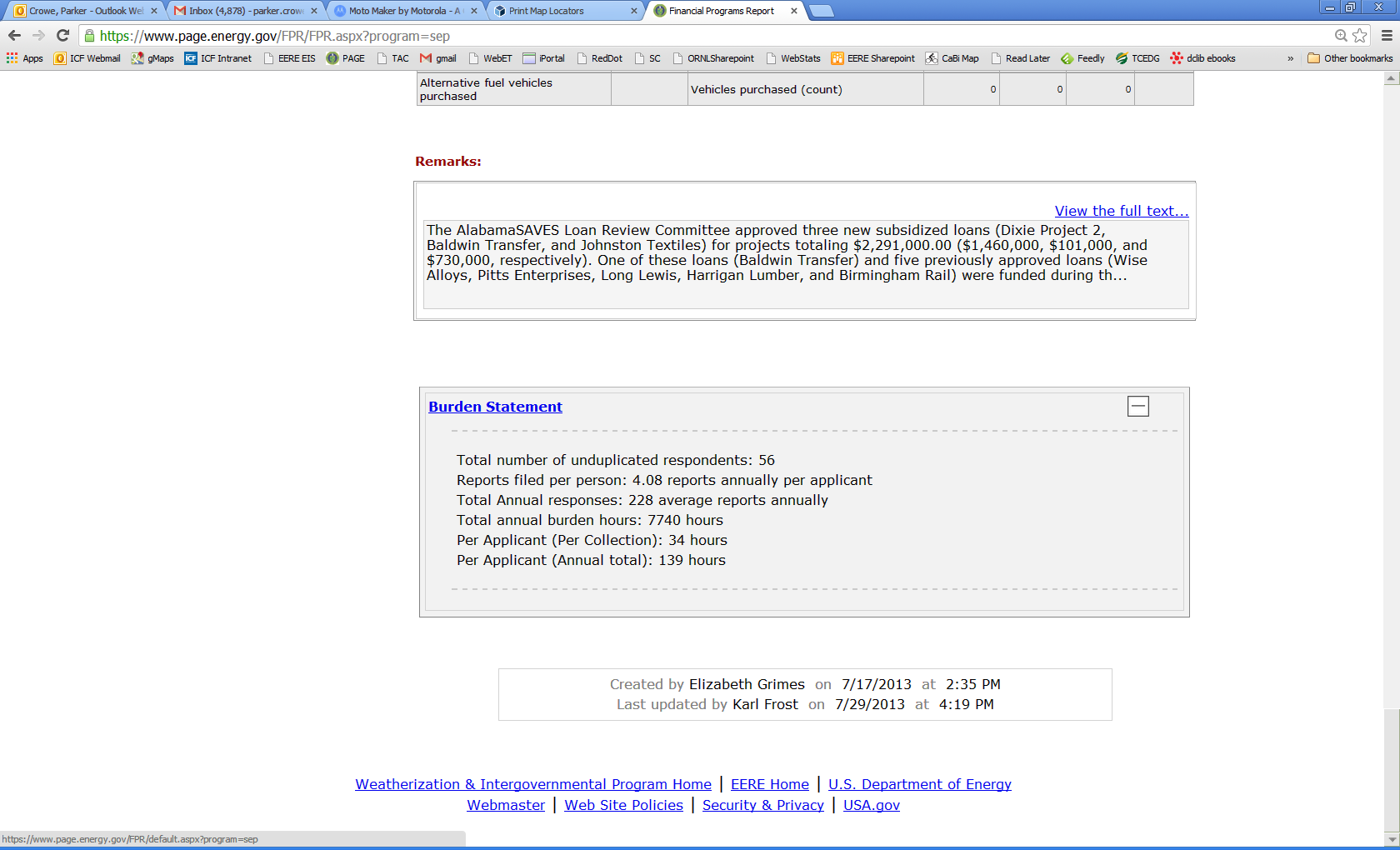 